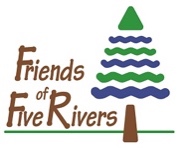 Talk and Trek NOVEMBERGeocaching at Five RiversFall 2021The following information is required of all Continuing Education participants. If you have any questions or concerns, contact Nancy via email at gsp5rivers@outlook.comLast Name	First NameMailing AddressCity	State	ZipHome Phone				Work/CellE-mailChoose the best method of contacting you, should a class be cancelled. Home Phone			Work/Cell Phone			Email In case of an emergency, whom shall we contact?Name       						Relationship  Home Phone				           		 Cell Phone  How did you learn about the Talk and Trek, a Guided Walk Series? Five Rivers’ Newsletter     		 DEC List Server      			Friend  	 Newspaper 				(Name)		Other Are you currently a member of Friends of Five Rivers?     		Yes          		No**May we send you information about Friends and how to become a member?     	      Yes 	   NoProgram Time/Dates:  1:00 to 2:30 p.m. on three consecutive Thursdays.  Begins 11/3   Rain Date 11/24Program Fee:  $35 for Friends Members	$50 for Non-Members		Make checks payable to Friends of Five RiversFriends of Five Rivers – Supporting Environmental Education56 Game Farm Road, Delmar, NY 12054 · Phone:  518-475-0295 · www.FriendsofFiveRivers.orgFriends is a not-for-profit charitable organization 501c3 · EIN: 23-7309978